CASO DE NEGOCIO DE NUEVOS PRODUCTOS 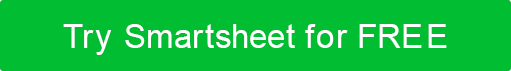 RESUMEN EJECUTIVODECLARACIÓN DE OBJETIVOSPRODUCTO O SERVICIO A DESARROLLARESTRATEGIA DE MARKETINGANÁLISIS COMPETITIVOANÁLISIS DAFOFortalezas, Debilidades, Oportunidades, AmenazasVISIÓN GENERAL DE LAS OPERACIONES PARA IMPLEMENTAR UNA NUEVA OFERTAPLAN FINANCIEROINTERNO    FACTORESFORTALEZAS (+)DEBILIDADES (–)OPORTUNIDADES (+)ESTRATEGIA DE FORTALEZAS (+) / OPORTUNIDADES (+)ESTRATEGIA DE DEBILIDADES (–) / OPORTUNIDADES (+)EXTERNOFACTORESAMENAZAS (–)ESTRATEGIA DE FORTALEZAS (+) / AMENAZAS (–)ESTRATEGIA DE DEBILIDADES (–) / AMENAZAS (–)RENUNCIACualquier artículo, plantilla o información proporcionada por Smartsheet en el sitio web es solo para referencia. Si bien nos esforzamos por mantener la información actualizada y correcta, no hacemos representaciones o garantías de ningún tipo, expresas o implícitas, sobre la integridad, precisión, confiabilidad, idoneidad o disponibilidad con respecto al sitio web o la información, artículos, plantillas o gráficos relacionados contenidos en el sitio web. Por lo tanto, cualquier confianza que deposite en dicha información es estrictamente bajo su propio riesgo.